ΘΕΜΑ: «Πρόσκληση σε  επιμορφωτική συνάντηση εκπαιδευτικών κλ ΠΕ05»Σχετ: Έγκριση της Περιφερειακής Δ/νσης Α/θμιας& Β/θμιας Εκπ/σης Κ. Μακεδονίας με ΑΠ:33226/4-10-2016Τη Δευτέρα 10/10/2016 και ώρα 12.00-14.00μμ στο 1ο Γυμνάσιο Μουδανιών και τη Δευτέρα 24/10/2016 και ώρα 12.00-14.00μμ στο ΕΠΑΛ Πολυγύρου θα πραγματοποιηθούν επιμορφωτικές συναντήσεις  για τους εκπαιδευτικούς κλ ΠΕ05 της ΔΔΕ ν. Χαλκιδικής  με θέμα: «Εφαρμογή νέων προγραμμάτων σπουδών για τις ξένες γλώσσες».    Παρακαλούνται οι διευθυντές να ενημερώσουν ενυπόγραφα τους συναδέλφους και να διευκολύνουν την προσέλευσή τους. Η επιμορφωτική αυτή δράση θα υλοποιηθεί χωρίς δαπάνη για το Δημόσιο και για τους συμμετέχοντες.Με εκτίμηση  Βαρβάρα Χ. Χρυσάφη                                                 Σχολική σύμβουλος ΠΕ05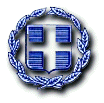 ΕΛΛΗΝΙΚΗ ΔΗΜΟΚΡΑΤΙΑΥΠΟΥΡΓΕΙΟ ΠΑΙΔΕΙΑΣ,ΕΡΕΥΝΑΣ ΚΑΙΘΡΗΣΚΕΥΜΑΤΩΝΠΕΡΙΦΕΡΕΙΑΚΗ ΔΙΕΥΘΥΝΣΗ  Α/ΘΜΙΑΣ & Β/ΘΜΙΑΣ ΕΚΠ/ΣΗΣ  ΚΕΝΤΡΙΚΗΣ ΜΑΚΕΔΟΝΙΑΣ	 ΓΡΑΦΕΙΟ ΣΧΟΛΙΚΩΝ ΣΥΜΒΟΥΛΩΝ Β/ΘΜΙΑΣ ΕΚΠ/ΣΗΣ Βαρβάρα Χ. ΧρυσάφηΣχ. Σύμβουλος Γαλλικής  Γλώσσαςtania@sch.gr6944994736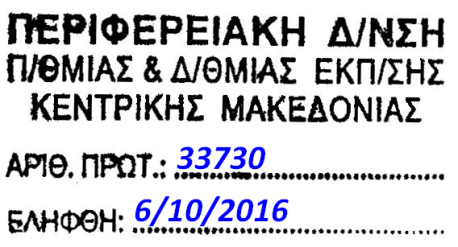 Θεσσαλονίκη  6/10/2016